Soli V minulých „hodinách“ jsme se již seznámili s pojmy, jako kyseliny, hydroxidy, kyselost a zásaditost. Umíte již vytvořit vzorce i názvy bezkyslíkatých i kyslíkatých kyselin, stejně tak i vzorce a názvy hydroxidů a uvést jejich nejvýznamnější zástupce včetně jejich využití. Posledně jsme se věnovali neutralizaci, o které již víte, že je to chemická reakce kyseliny s hydroxidem za vzniku vody a soli. A právě posledně zmiňovaná sloučenina (sůl), která je produktem této reakce pro nás bude tématem na několik příštích hodin. Uvedeme si postupně, jak soli vznikají, naučíme se vytvářet vzorce i názvy solí a nakonec si také uvedeme jejich využití a také formy, v jakých je můžete v přírodě nalézt.1) Doplňte chybějící části textuSůl je chemická látka tvořená ……………………………………… a ……………... kyseliny.Soli se v přírodě nacházejí většinou jako …………………. látky. V krystalech solí jsou mezi částicemi (atomy) ………………. vazby, které jsou velmi …………….Tyto vazby jsou příči-nou ………................ tání  a teploty …………… solí. Soli mohou vznikat např. …………….., reakcí …………………. kovu s kyselinou, reakcí kovu s ……………….. a srážecí reakcí. Typické vlastnosti solí: v pevném stavu …………………. elektrický proud. Vodné roztokysolí obsahují volně pohyblivé ………………, které ……………….. elektrický proud. Vznik solíNeutralizace – reakce kyseliny s hydroxidem, při které vzniká voda a sůl2) Doplňte produkty chemické rovnice (pravou stranu rovnice) a v případě potřeby ji upravte (doplňte stechiometrické koeficienty)NaOH    +   H2SO4    KOH     +   HNO3       Reakce kovu s kyselinami – s kyselinami snadno reagují pouze neušlechtilé kovy např. Zn, Mg, Na, K a jinéProduktem těchto reakcí je tentokrát vodík a sůlPříklad: reakce hořčíku (Mg) a kyseliny chlorovodíkové (HCl)Výchozí rovnice – produkty této rovnice jsou plynný vodík H2 a chlorid hořečnatý - sůlMg    +   HCl                      H2   +  MgCl2 I             I   I                       II         I    IIPo úpravě bude rovnice vypadat takto: počet atomů na levé straně rovnice se musí rovnat počtu atomů na pravé straně rovnice.Mg    +   2HCl                         H2   +  MgCl2 I            II   II                          II          I     II3) Napište chemickou rovnici, při níž bude spolu reagovat zinek a kyselina sírová a vznikne vodík a síran zinečnatý - v případě potřeby ji upravte (doplňte stechiometrické koeficienty)Chemická rovnice:                         Srážecí reakce: je to reakce dvou roztoků solí – při této reakci vzniká sraženina (nerozpustná pevná látka)Příklad: reakce dusičnanu stříbrného (AgNO3) a chloridu sodného (NaCl)AgNO3    +   NaCl                           AgCl   +   NaNO3Vysvětlení: při této reakci došlo ke vzniku sraženiny chloridu stříbrného a zároveň došlo k záměně kationtů v molekulách reagujících solí Názvosloví solíSoli kyslíkatých kyselin Kyseliny se ve vodě rozkládají (disociují) na vodíkové kationty H+ a na aniont příslušné kyselinyPříklad: disociace kyseliny sírové – kyselina sírová má ve svém vzorci (molekule) 2 atomy vodíku. V ideálním případě se odštěpí oba atomy vodíku. Aniont odvozený od kyseliny sírové má proto náboj 2-H2I SVI O4-II                    2H+        +        (SO4)2-      Kyselina                           2 vodíkové                    síranový       sírová                                  kationty                      aniont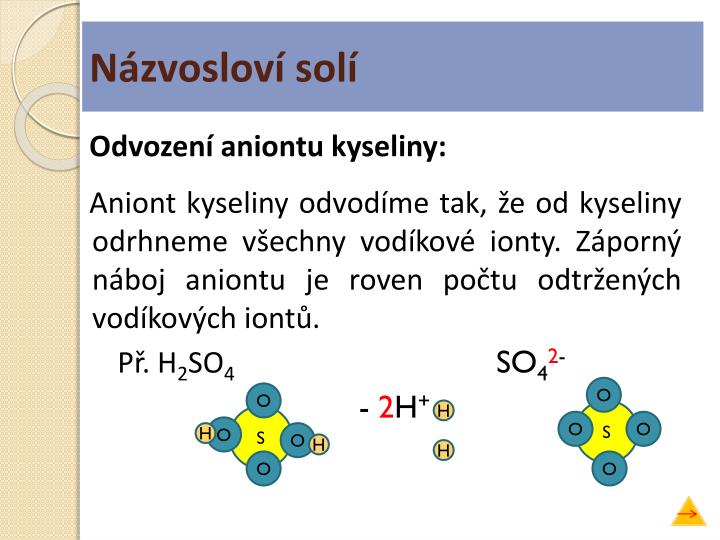 Síranový aniont (SO4)2- jsme vytvořili tak, že jsme z kyseliny sírové odtrhli 2 atomy vodíku.Všechny anionty kyslíkatých solí mají koncovku anNázvosloví aniontů kyslíkatých kyselin 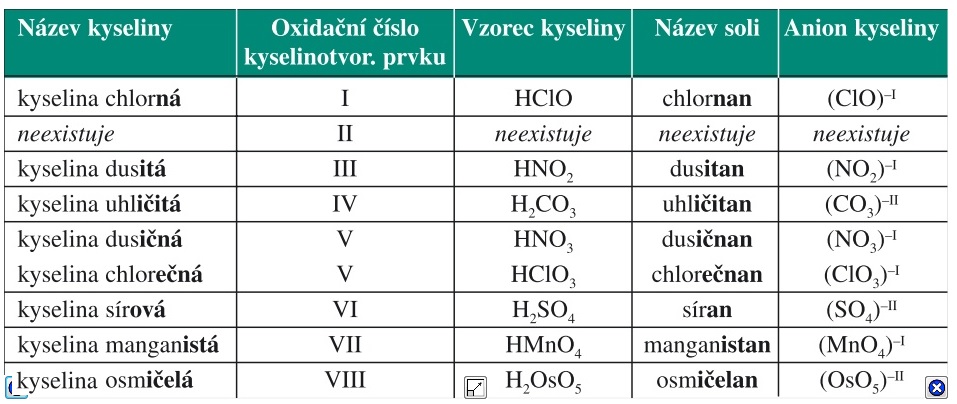 Poznámka k tabulce – podobnou tabulku najdete také v přiloženém skenovaném dokumentu na straně 79 učebniceVytvořte vzorec soli kyseliny z jejího názvu (postup najdete v přiloženém skenovaném dokumentu na straně 79 učebnice)Vytvořte název soli z jejího vzorce výpočtem z oxidačních čísel (postup najdete v přiloženém skenovaném dokumentu na straně 79 učebnice)Poznámka k tabulce: PSP – periodická tabulka prvků                                  - anion je totéž co aniont                                   - kation je totéž co kationtPostupPříklad 1Příklad 2Název soliDusičnan železitýSíran měďnatýKyselina, od které je sůl odvozenaAnion kyselinyKation kovuÚprava vzorce, křížové pravidloVzorec soliPostupPříklad 1Příklad 2Vzorec soliKNO3Na2SO4Doplnění oxidačních čísel, která se dají odvodit z umístění prvku v PSPNázev kationtu kovuKyselina od které je sůl odvozenáAnion kyselinyNázev aniontuNázev soli